Neuer CO2 Sensor für BahnanwendungenDer EE8915 erfüllt alle relevanten Normen für den Einsatz in Bahnfahrzeugen. Der CO2 Sensor kompensiert Temperatur- und Druckeinflüsse automatisch. (Engerwitzdorf, 12.02.2019) Der EE8915 von E+E Elektronik erfüllt alle relevanten Bahnnormen und ermöglicht die zuverlässige Messung der CO2-Konzentration in Schienenfahrzeugen, z.B. im Fahrgastraum oder Führerstand. Die aktive Druck- und Temperaturkompensation sorgt für eine besonders hohe CO2-Messgenauigkeit, unabhängig von Temperatur, Höhenlage oder Wetterbedingungen. Aufgrund der ausgezeichneten Messleistung in rauer Umgebung kommt der Sensor aber auch für anspruchsvolle Prozess- und Klimasteuerungsaufgaben in Frage. Langzeitstabile CO2-MessungDas E+E NDIR-Zweistrahl Infrarot-Messprinzip ist besonders unempfindlich gegenüber Verschmutzung und kompensiert Alterungseffekte automatisch. Dadurch bietet der EE8915 eine ausgezeichnete Langzeitstabilität selbst in rauer Umgebung. Die Mehrpunkt CO2- und Temperaturjustage sorgt für eine hohe Messgenauigkeit über den gesamten Temperatureinsatzbereich von -40 °C bis +60 °C. Hohe Schutzklasse und kurze AnsprechzeitAufgrund des innovativen Designs bietet der CO2 Sensor eine einzigartige Kombination aus hoher Schutzklasse IP65 / NEMA 4 und kurzer Ansprechzeit.Aktive Druck- und TemperaturkompensationDer Einfluss von Druck und Temperatur wird mittels eingebauter Sensoren kompensiert. Der EE8915 liefert daher stets exakte CO2-Messwerte, auch bei sich ändernden Umgebungsbedingungen. Vielfältige KonfigurationsmöglichkeitenDie CO2-Messwerte im Bereich 0…2000 / 5000 / 10000 ppm stehen gleichzeitig als Strom- und Spannungssignal zur Verfügung. Die USB-Serviceschnittstelle ermöglicht eine einfache Konfiguration und Justage.Einfache MontageDer EE8915 ist als Wand- oder Kanalversion, mit M12 Stecker oder fix montiertem Kabel erhältlich. Das robuste Polycarbonat-Gehäuse muss bei der Montage nicht geöffnet werden. So bleibt die Elektronik bestens geschützt. Zeichen (inkl. Leerzeichen): 2000Wörter: 245Bildmaterial: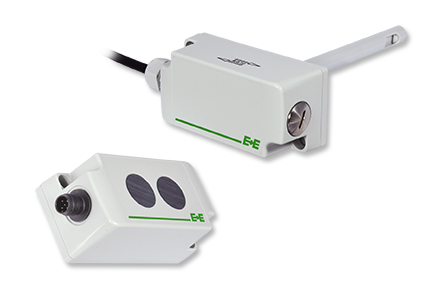 EE8915 CO2 Sensor für Bahnanwendungen.Fotos: E+E Elektronik Ges.m.b.H., Abdruck honorarfreiE+E Elektronik entwickelt und produziert Sensoren und Messumformer für Feuchte, Temperatur, Taupunkt, Feuchte in Öl, Luftgeschwindigkeit, Durchfluss, CO2 und Druck. Datenlogger, Handmessgeräte und Kalibriersysteme ergänzen das umfangreiche Produktportfolio des österreichischen Sensorspezialisten. Die Hauptanwendungsgebiete für E+E Produkte liegen in der HLK- und Gebäudetechnik, industriellen Messtechnik und der Automobilindustrie. Ein zertifiziertes Qualitätsmanagementsystem gemäß ISO 9001 und IATF 16949 stellt höchste Qualitätsstandards sicher. E+E Elektronik unterhält ein weltweites Vertriebsnetzwerk und ist mit eigenen Niederlassungen in Deutschland, Frankreich, Italien, Korea, China und den USA vertreten. Das durch „Akkreditierung Austria“ akkreditierte E+E Kalibrierlabor (ÖKD) ist vom Bundesamt für Eich- und Vermessungswesen (BEV) mit der Bereithaltung der nationalen Standards für Feuchte und Luftgeschwindigkeit in Österreich beauftragt.E+E Elektronik Ges.m.b.HLangwiesen 74209 EngerwitzdorfÖsterreichT: +43 (0) 7235 605-0F: +43 (0) 7235 605-8info@epluse.atwww.epluse.comPressekontakt:Herr Johannes FraundorferT: +43 (0)7235 605-217pr@epluse.at